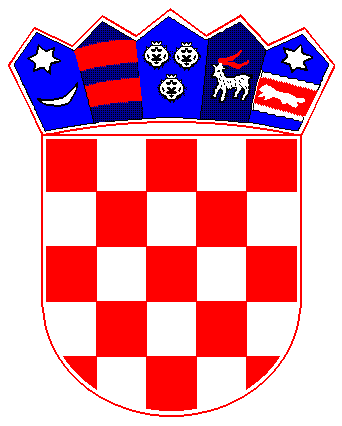 	REPUBLIKA  HRVATSKAPRIMORSKO-GORANSKA ŽUPANIJA    OPĆINA  MATULJI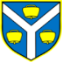   Jedinstveni upravni odjelOBRAZAC PRIJAVEza dodjelu stipendija za školsku godinu 2020./2021.Izjavljujem i vlastoručnim potpisom potvrđujem, pod materijalnom i kaznenom odgovornošću, da su podaci navedeni u ovoj prijavi i priloženoj dokumentaciji točni te ovlašćujem Općinu Matulji da iste ima pravo provjeravati, obrađivati i koristiti sukladno zakonu koji uređuje zaštitu osobnih podataka i drugim važećim propisima.                      Potpis podnositelja prijave				  Potpis roditelja/skrbnika									           (za učenika koji nije punoljetan)__________________________________________                 ________________________________________U Matuljima, _____________ 2020.OKRENI!OBAVEZNA DOKUMENTACIJAOBAVEZNA DOKUMENTACIJAIme i prezimeOIBDatum rođenjaAdresa prebivalištaTelefon i mobitele-mail:Naziv srednje školeRazredVrsta stipendije za koju se prijavljuje (zaokružiti)a) temeljem školskog uspjeha      b) stipendije za deficitarna zanimanjac) temeljem imovinskog statusaa) temeljem školskog uspjeha      b) stipendije za deficitarna zanimanjac) temeljem imovinskog statusaa) temeljem školskog uspjeha      b) stipendije za deficitarna zanimanjac) temeljem imovinskog statusaOstvareni prosjek ocjena u posljednje dvije godine obrazovanja (zaokružen na dvije decimale)
* za učenike II. III. ili IV.  razreda u posljednjoj godini obrazovanja_________________________________________________________IBAN računa i naziv banke(priložiti presliku kartice računa ili potvrdu banke s podatkom o IBAN-u(priložiti presliku kartice računa ili potvrdu banke s podatkom o IBAN-u(priložiti presliku kartice računa ili potvrdu banke s podatkom o IBAN-uPrijava za stipendiju temeljem školskog uspjeha i za deficitarna zanimanjaPrijava za stipendiju temeljem imovinskog statusa- uvjerenje o redovnom upisu u školsku godinu za koju se traži stipendija (izvornik ili ovjerena preslika od strane školske ustanove)- potvrdu da učenik tijekom obrazovanja nije ponavljao godinu (izvornik ili ovjerena kopija) ukoliko se navedeni podatak ne nalazi na svjedodžbi- potpisanu izjavu da nije korisnik stipendije po drugoj osnovi (obrazac)- potpisanu izjavu da je suglasan doprinijeti davatelju stipendije kroz 40 sati volonterskog rada godišnje na području Općine Matulji (obrazac)- uvjerenje o nekažnjavanju izdano od strane nadležnog suda (izvornik, ne stariji od 30 dana)- svjedodžbe prethodne godine školovanja sa prosjekom ocjena i ocjenom vladanja za učenike (2., 3. i 4. razreda) te svjedodžbe o uspjehu iz 7. i 8. razreda osnovne škole (za 1. razred srednje škole) sa prosjekom ocjena i ocjenom vladanja (izvornici ili ovjerene preslike od strane školske ustanove)- ispunjeni obrazac zahtjeva za uvrštenje u socijalni program Općine Matulji temeljem Odluke o socijalnoj skrbi uz potpisane izjave te dostavljanje potrebne dokumentacije navedene na obrascu (potvrda porezne uprave o visini dohotka za svakog člana kućanstva starijeg od 15 god. za 2019. godinu, potvrda o primanjima za protekla tri mjeseca za sve članove kućanstva (umirovljenici – tri zadnja izvatka mirovine, zaposleni – potvrda o tri zadnje plaće) te za nezaposlene potvrda od Zavoda za zapošljavanje- uvjerenje o redovnom upisu u školsku godinu za koju se traži stipendija (izvornik ili ovjerena preslika od strane školske ustanove)- potvrdu da učenik tijekom obrazovanja nije ponavljao godinu (izvornik ili ovjerena preslika) ukoliko se navedeni podatak ne nalazi na svjedodžbi- potpisanu izjavu da nije korisnik stipendije po drugoj osnovi (obrazac)- potpisanu izjavu da je suglasan doprinijeti davatelju stipendije kroz 40 sati volonterskog rada godišnje na području Općine Matulji (obrazac)- uvjerenje o nekažnjavanju izdano od strane nadležnog suda (izvornik, ne stariji od 30 dana)- svjedodžbe prethodne godine školovanja sa prosjekom ocjena i ocjenom vladanja za učenike (2., 3. i 4. razreda) te svjedodžbe o uspjehu iz 7. i 8. razreda osnovne škole (za 1. razred srednje škole) (izvornici ili ovjerene preslike)